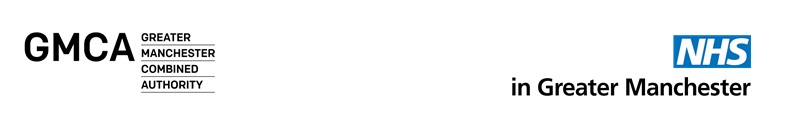 Date:Time:Venue:Tuesday 10th May 202212:30 – 14:30Virtual session 12:30 – 12:35 Welcome and purpose of the sessionLesley Royle-Pryor, Primary and Community Nurse Lead, GM Health and Social Care Partnership 12:35 – 12:55Cervical ScreeningSarah Pountain, Screening and Immunisation Manager & Sarah Jones, Screening and Immunisation Coordinator, Greater Manchester Health & Social Care Partnership12:55 – 13:45Greater Manchester Diabetes ProgrammeEwan Jones, Programme Manager &Krista Williams, Senior Quality Improvement Manager, Greater Manchester and Eastern Cheshire Strategic Clinical NetworksLisa Stack, Programme Director, GM Primary Care Provider Board Ann Gough, Programme Manager, GP ExcellenceBREAKOUT SESSIONSBREAKOUT SESSIONSBREAKOUT SESSIONS13:45 – 14:25Living Well with Dementia in Greater Manchester: join us, we need each otherHelen Pratt, Project Manager - Dementia United, GM Health & Social Care PartnershipRuth Turner and Marion Coleman, Dementia Carer Expert Reference Group13:45 – 14:25GM Cancer Academy – lifelong learning for allThis session will have a specific focus on training related to managing urological conditions and urological cancersDavid Ross, Clinical Education Lead for the Cancer AcademyMolly Pipping, Cancer Academy Programme Lead13:45 – 14:25Non-Medical Prescribing updateJole Hannan, Commissioning & Interface Pharmacist | Non-Medical Prescribing Lead, NHS Bolton Clinical Commissioning Group14:25 – 14:30 Next steps and close Lesley Royle-Pryor, Primary and Community Nurse Lead, GM Health and Social Care Partnership